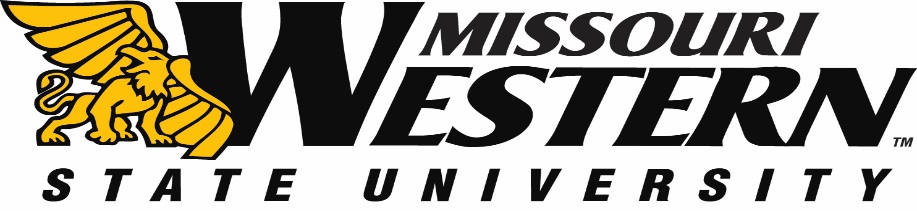 BID SPECIFICATION SHEET FOR FB17-063DATA CENTER EMERGENCY BACK-UP POWER SYSTEMScope:Missouri Western State University is seeking bids to install an emergency backup power system for our IT Data Center located on the lower level of the Hearne’s Library Building. MWSU is wanting a full turnkey installation for the project as described below:Timeline of Project:Mandatory pre-bid meeting at Hearnes 211 on November 10, 2016 at 10:00amBid opening December 1, 2016 2:00pm Purchasing Department, Popplewell 221Bid Specification:Furnish and Install a new 100KW, 3 phase, 4 wire, 277/480 volt, Diesel Generator with sound attenuated weatherproof enclosure and integral fuel tank sized for 24 hours of continuous run time. Acceptable brands are Kohler, Caterpillar and Generac.Furnish and install all necessary excavation, site work and concrete pad for generator to sit on. Concrete to be 6” thick with heavy mesh reinforcement wire.Furnish and install a new 200 amp, 480 volt, Nema 1, Automatic Transfer Switch with remote annunciator. ATS to be mounted in existing IT Electrical room. Annunciator to be mounted in IT server room.Furnish and install a new Square D, 200 amp, 480 volt, I-Line breaker in the existing I-Line panelboard in the IT Electrical room.Furnish and install a new Square D, 200 amp, 480 volt, I-line Panelboard with Main breaker and 100 amp and 70 amp 3 phase branch breakers. Panel to be mounted in IT Electrical room.Furnish and install new 30KW UPS. Eaton or Liebert are acceptable manufacturers. UPS to be mounted in IT Server Room.Furnish and install all necessary conduit, wire, connections, hangers, supports, fittings and junction boxes needed to supply 480 volt feeder from Generator to ATS, from 200 amp breaker to ATS, from ATS to new I-Line Panelboard and from new Panelboard to new UPS Cabinet. Provide for 8 hours of overtime for server cutoverProvide Factory startup and training for Generator, Transfer Switch and UPS.  Work must be coordinated with MWSU to minimize interference with university functionsWork must meet or exceed all local and national electrical codesPerform daily cleanup and final cleanup upon completion of workAny questions after the pre-bid meeting will need to be presented in writing no more than 48 hours after the date of the pre-bid meeting to purchase@missouriwestern.eduBID SPECIFICATION SHEET FOR FB17-063DATA CENTER EMERGENCY BACK-UP POWER SYSTEMBid Amount $ _______________________________						Company _________________________________________________Phone Number:________________________________________________Authorized Signature 						   Date ______________Return this pricing sheet with your bid.  Include any addendum(s) with your initials.  Pricing must be FOB Missouri Western State University.All questions should be directed to Purchasing Manager, Kelly Sloan, (816) 271-4465, purchase@missouriwestern.eduMissouri Western reserves the right to accept or reject any or all items of this bid.Include with your bid:Bid Bond in the amount of 5%Signed & Notarized Affidavit of Work Authorization (see attached) and completed MOU signature pages. E-verifyThis will be a prevailing wage project.Bidders must submit a notarized Affidavit of Work Authorization and completed MOU signature pages, per attached memorandum dated January 2014, with their bids.Annual Wage Order Number 23 is currently in effect.  A copy of this order will be attached separately once bid is awarded.A Certificate of Liability Insurance will also be required with MWSU listed as an additional insured and a performance bond.Missouri Revised Statute Chapter 292.675 went into effect on August 28, 2008, all on-site employees are required to complete the ten-hour safety training program.PREVAILING WAGE PROJECT INFORMATIONTO:			ALL BIDDERS FROM:           	MISSOURI WESTERN STATE UNIVERSITYDATE:  		January 2014RE:			ADDITIONAL BID SUBMISSION REQUIREMENTSPlease review Missouri statute, 285.530 RSMo, regarding employment of unauthorized aliens. Pursuant to RSMo 285.530 (1), No business entity or employer shall knowingly employ, hire for employment, or continue to employ an unauthorized alien to perform work within the State of Missouri, and (2), the bidder must affirm its enrollment and participation in a federal work authorization program with respect to the employees proposed to work in connection with the services requested herein by:Submitting a completed, notarized copy of AFFIDAVIT OF WORK AUTHORIZATION (attached) and,Providing documentation affirming the bidder’s enrollment and participation in a federal work authorization program (see below) with respect to the employees proposed to work in connection with the services requested herein.A copy of RSMo 285.530 can be viewed in its entirety at:http://www.moga.mo.gov/statutes/C200-299/2850000530.HTME-Verify is an example of a federal work authorization program.  Acceptable enrollment and participation documentation consists of completed copy of the E-Verify Memorandum of Understanding (MOU).  A sample of the MOU is included.   For vendors that are not already enrolled and participating in a federal work authorization program, E-Verify is available at:http://www.dhs.gov/files/programs/gc_1185221678150.shtmThe successful bidder will be required to submit a notarized Affidavit of Work Authorization and the completed MOU signature pages (the last three pages) with their bid.  A bid that does not include these items will be deemed Non-responsive.WORK AUTHORIZATION AFFIDAVITPURSUANT TO R.S.Mo. §285.530(For all bids in excess of $5,000.00)Effective 1/1/09State of Missouri		)				)ssCounty of Buchanan		)Comes now ________________________________ (Name of Business Entity Authorized Representative) as _____________________ (Position/Title) first being duly sworn on my oath, affirm __________________________ (Business Entity Name) is enrolled and will continue to participate in the E-Verify federal work authorization program with respect to employees hired after enrollment in the program who are proposed to work in connection with the services related to contract(s) with the State of Missouri for the duration of the contract(s), if awarded in accordance with subsection 2 of section 285.530, RSMo.  I also affirm that ____________________________ (Business Entity Name) does not and will not knowingly employ a person who is an unauthorized alien in connection with the contracted services provided under the contract(s) for the duration of the contract(s), if awarded.In Affirmation thereof, the facts stated above are true and correct.  (The undersigned understands that false statements made in this filing are subject to the penalties provided under section 575.040, RSMo.)Subscribed and sworn to before me this _____________ of ___________________.  I am 						(DAY)		(MONTH, YEAR)commissioned as a notary public within the County of _____________________, State of  							(NAME OF COUNTY)_______________________, and my commission expires on _________________.	(NAME OF STATE)						(DATE)Authorized Representative’s SignaturePrinted NameTitleDateE-Mail AddressE-Verify Company ID NumberSignature of NotaryDate